ОСНОВЫ ПАТРИОТИЧЕСКОГО ВОСПИТАНИЯ ГРАЖДАН ВОЛОГОДСКОЙ ОБЛАСТИОсновы патриотического воспитания граждан Вологодской области определяют систему постоянного воспитательного воздействия и сопровождения работы по патриотическому воспитанию.Основы включают определение основных понятий, категорий, описание системы патриотического воспитания, определяют цели и пути их достижения, задачи, направления, механизмы реализации и индикаторы эффективности патриотического воспитания в Вологодской области, содержат нормативно-правовую базу.Ключевые понятия: Отечество, Родина, патриот, общегражданская идентичность, патриотическое воспитание, система патриотического воспитания, субъекты патриотического воспитания.Отечество – родная страна, страна предков (отцов) человека.Родина – место, где родился человек, а также страна, в которой он родился и к судьбе которой ощущает свою духовную сопричастность. Патриот – духовно-нравственная личность с высоким уровнем социальной активности, гражданской ответственности и готовности к достойному служению Отечеству.Общегражданская идентичность – индивидуальное чувство принадлежности к гражданам конкретного государства, позволяющее гражданской общности действовать в качестве коллективного субъекта.Патриотическое воспитание – это систематическая и целенаправленная деятельность органов государственной власти, социальных и государственных институтов (прежде всего семьи и образовательной сферы), общественных организаций и объединений по формированию у граждан патриотического сознания, чувства верности своему Отечеству, здоровой нравственности, готовности к выполнению гражданского долга и конституционных обязанностей по защите интересов Родины.Система патриотического воспитания – включает в себя соответствующие органы власти, государственные учреждения, общественные организации, нормативно-правовую базу, комплекс мероприятий по формированию патриотических чувств и сознания граждан. Субъекты патриотического воспитания: граждане Российской Федерации; семья; муниципальные и государственные учреждения сферы образования; трудовые коллективы; воинские части, организации и органы военного управления; муниципальные и государственные учреждения культуры, молодежной политики, физической культуры, социальной защиты населения; религиозные организации, представляющие традиционные религии; средства массовой информации; общественные объединения и некоммерческие организации; органы местного самоуправления; органы государственной власти области; территориальные органы федеральных органов исполнительной власти.Категории граждан: - дошкольники, - обучающиеся общеобразовательных и профессиональных образовательных организаций в возрасте до 18 лет, - обучающиеся профессиональных образовательных организаций и образовательных организаций высшего образования в возрасте старше 18 лет, - работающая молодежь, - работающие граждане в возрасте от 30 до 60 лет, - граждане пожилого возраста.Система патриотического воспитания Вологодской области включает следующее:- Координирующие органы: областной межведомственный координационный совет по организации патриотического воспитания граждан Вологодской области; Региональный центр по подготовке граждан Российской Федерации к военной службе и военно-патриотическому воспитанию в Вологодской области;- Региональная нормативная база: закон области от 10 июня 2014 года № 3385-ОЗ «О патриотическом воспитании в Вологодской области»;- Программа: государственные программы органов исполнительной государственной власти;План мероприятий: межведомственный план основных мероприятий по патриотическому воспитанию граждан Вологодской области (ежегодный).Принципы патриотического воспитания:- системно-организованный подход, предполагающий скоординированную работу всех субъектов патриотического воспитания;- адресный подход в формировании патриотизма, предполагающий использование особых форм и методов работы с каждой возрастной, социальной, профессиональной и другими группами граждан;- универсальность основных направлений патриотического воспитания, предполагающая целостный и комплексный подход к их реализации;- учет региональных условий в деятельности по пропаганде патриотических идей и ценностей.Цель, задачи, направления патриотического воспитанияЦель – формирование духовно-нравственной личности с высоким уровнем социальной активности, гражданской ответственности и готовности к достойному служению Отечеству.Задачи:- приобщение вологжан к системе социокультурных ценностей, отражающих богатство и своеобразие истории и культуры нашего края, Отечества, народа, формирование потребности в высоких духовно-нравственных и культурных ценностях и в их дальнейшем развитии;- создание конкретных условий для проявления гражданственности, достойного выполнения общественного, государственного и воинского долга различными группами и категориями граждан с учетом их интересов, потребностей в основных сферах человеческой деятельности и общении;- воспитание уважения к закону, нормам коллективной жизни, развитие социальной ответственности как важнейшей характеристики граждан, проявляющейся в заботе о благополучии своей области, страны, ее укреплении и защищенности.Основные направления: 1. Нравственно-патриотическое (включает историко-патриотическую, социально-патриотическую, культурно-патриотическую составляющие) ‒ многоплановый систематический процесс взаимодействия субъектов патриотического воспитания, направленный на формирование гармоничной личности, на развитие ее ценностно-смысловой сферы посредством сообщения ей духовно-нравственных и базовых национальных ценностей;2. Гражданско-патриотическое ‒ многоплановый систематический процесс взаимодействия субъектов патриотического воспитания, направленный на формирование у граждан правового самосознания, правовых знаний, гражданской ответственности и инициативности;3. Военно-патриотическое – многоплановый систематический процесс взаимодействия субъектов патриотического воспитания, направленный на формирование у граждан чувства верности своему Отечеству, готовности к выполнению гражданского долга, важнейших конституционных обязанностей по защите интересов Родины».Обеспечение системы патриотического воспитания:- информационно-аналитическая деятельность, - нормативно-правовая деятельность, - организационно-методическая деятельность, - финансово-экономическая деятельность.Механизм реализацииРеализация основных направлений системы 1. Нравственно-патриотическое (включает историко-патриотическую, социально-патриотическую, культурно-патриотическую составляющие):- реализация в образовательных организациях области концепции нового учебно-методического комплекса по отечественной истории;- разработка и реализация духовно-просветительских, краеведческих проектов (внедрение в образовательных организациях области проектов областного духовно-просветительского центра «Северная Фиваида», преподавание просветительского курса «Истоки» в образовательных организациях области);- разработка и организация туристических маршрутов по историческим местам области и России;- разработка и реализация проектов, направленных на увековечение памяти земляков – защитников Отечества;- разработка и реализация проектов, направленных на взаимодействие молодежи с ветеранами Великой Отечественной войны, детьми войны;- поддержка деятельности волонтерских, поисковых отрядов различных направлений;- разработка и реализация проектов, посвященных истории России и области, памятным датам и юбилейным событиям; - развитие идеи (символа) «Вологодчина – душа Русского Севера».Символ «Вологодская область – Душа Русского Севера» – это основная объединяющая идея, которая у каждого жителя должна вызвать гордость за свою малую Родину, служить сплочению жителей области, способствовать росту патриотизма. Бренд несет в себе глубинные духовные идеалы и православное культурное наследие, отражает национальный характер северного региона, способствует единению вологжан.«Вологодская область – Душа Русского Севера» – ключевая идея для консолидации вокруг нее всех реализуемых основных направлений развития бренда Вологодской области:- социокультурный символ,- туристский символ,- товарный символ,- инвестиционный символ,- политический символ.2. Гражданско-патриотическое:- реализация проектов правового просвещения населения;- деятельность Молодежного парламента;- деятельность Молодежного правительства;- деятельность органов школьного самоуправления;- деятельность студенческих выборных органов;- организация и проведение правовых игр, конкурсов, гражданских акций, акций, посвященных государственным праздникам.3. Военно-патриотическое (реализация многоуровневой системы допризывной подготовки):- медицинское сопровождение (плановые осмотры, своевременное выявление нарушения здоровья молодежи и квалифицированное лечение);- строительство спортивных объектов в муниципальных образованиях области;- открытие спортивных секций в муниципальных образованиях области;- проведение спортивных соревнований;- внедрение Всероссийского спортивно-оздоровительного комплекса «Готов к труду и обороне»;- внедрение в образовательных организациях курса «Начальная военная подготовка»;- проведение учебных военных 40-часовых сборов для всех обучающихся старших классов;- проведение военизированных игр и соревнований по военно-прикладным видам спорта;- деятельность военно-патриотических и военно-спортивных клубов;- обновление и расширение материально-технической базы образовательных и общественных организаций для проведения мероприятий допризывной подготовки.Обеспечение деятельности системы: 1) информационно-аналитическое: широкое освещение в СМИ, в том числе в сети Интернет, работы по патриотическому воспитанию, систематический анализ ситуации и корректировка работы в зависимости от итогов анализа;2) нормативно-правовое: своевременное принятие необходимых нормативно-правовых актов, разработка областных и муниципальных программ;3) организационно-методическое: разработка методик, издание методических пособий, проведение семинаров для организаторов работы по патриотическому воспитанию, реализация программ и проектов;4) финансово-экономическое: выделение средств на реализацию проектов и программ патриотического воспитания, грантовая поддержка общественных организаций, обеспечение финансирования деятельности организаторов работы по патриотическому воспитанию.Пути достижения цели: На данный момент в области сложилась система работы по патриотическому воспитанию, выстроено межведомственное взаимодействие, своевременно принимаются нормативные правовые акты, обеспечивающие работу по организации патриотического воспитания, реализуются проекты по основным направлениям патриотического воспитания. Для укрепления и развития системы патриотического воспитания и решения поставленных задач необходимо:- скоординированная деятельность всех субъектов патриотического воспитания;- создание условий для развития институтов гражданского общества;- участие жителей в решении вопросов по улучшению качества жизни;- реализация, социальных программ, молодежной политики; - активное использование СМИ, социальных сетей, иных каналов коммуникаций.Индикаторы эффективности деятельности субъектов патриотического воспитания:- увеличение (сохранение) численности населения районов и городов области;- знание населением области истории и культуры своей малой родины, области, России, бережное отношение и уважение к родному языку, сохранение духовно-нравственных традиций нашего народа;- реализация жителями области программ и проектов, направленных на развитие своей малой родины, их социальная активность, гражданская зрелость и ответственность;- сохранение и укрепление основ традиционной семьи;- повышение морального и физического уровня готовности молодых людей к защите Отечества, в том числе в рядах Вооруженных Сил Российской Федерации.Правовая база:1) Закон Российской Федерации от 14 января 1993 года № 4292-1 «Об увековечении памяти погибших при защите Отечества»;2) Федеральный закон от 13 марта 1995 года № 32-ФЗ «О днях воинской славы и памятных датах России»;3) Указ Президента Российской Федерации от 16 мая 1996 года № 727 «О мерах государственной поддержки общественных объединений, ведущих работу по военно-патриотическому воспитанию молодежи»;4) Указ Президента Российской Федерации от 12 мая 2009 года № 537 «О Стратегии национальной безопасности Российской Федерации до 2020 года»;5) Указ Президента Российской Федерации от 01 июня 2012 года № 761 «О Национальной стратегии действий в интересах детей на 2012 - 2017 годы»;6) Указ Президента Российской Федерации от 19 декабря 2012 года № 1666 «О стратегии государственной национальной политики Российской Федерации на период до 2015 года»;7) Указ Президента Российской Федерации от 20 октября 2012 года № 1416 «О совершенствовании государственной политики в области патриотического воспитания»;8) Федеральный закон «О воинской обязанности и военной службе» от 28 марта 1998 года № 53-ФЗ;9) Федеральный закон «О ветеранах» от 12 января 1995 года № 5-ФЗ;10) Федеральный закон «Об образовании в Российской Федерации» от 29 декабря 2012 года № 273-ФЗ;11) Постановление Правительства Российской Федерации от 05 октября 2010 № 795 «О государственной программе «Патриотическое воспитание граждан Российской Федерации на 2011 - 2015 годы»;12) Распоряжение Правительства Российской Федерации от 17 ноября 2008 № 1662-р «Концепция долгосрочного социально-экономического развития Российской Федерации на период до 2020 года»;13) Распоряжение Правительства Российской Федерации от 3 февраля 2010 года № 134-р «Концепция федеральной системы подготовки граждан Российской Федерации к военной службе на период до 2020 года»;14) Приказ Министерства образования и науки Российской Федерации от 17 декабря 2010 года № 1897 «Федеральный государственный образовательный стандарт основного общего образования»; 15) Концепция патриотического воспитания граждан Российской Федерации (Одобрена на заседании Правительственной комиссии по социальным вопросам военнослужащих, граждан, уволенных с военной службы и членов их семей протокол № 2 (12)-П4 от 21 мая 2003 года);16)	Постановление Правительства области 28 июня 2010 года № 739 «О Стратегия социально-экономического развития Вологодской области на период до 2020 года»;17)	Закон Вологодской области «О патриотическом воспитании в Вологодской области» от 10 июня 2014 года № 3385-ОЗ;18) Научно-исследовательская работа «Положение молодежи в Вологодской области»;19) Концепция нового учебно-методического комплекса по отечественной истории.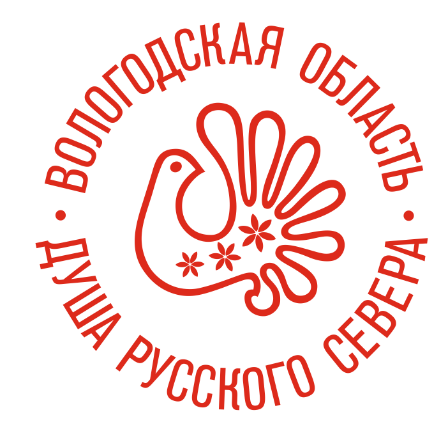 Цель создания символа – демонстрация единства Вологодской области, усиление эмоциональной связи с территориями проживания вологжан, развитие традиционных семейных, духовных и нравственных идеалов, формирование любви к Родине, сохранение православного наследия.